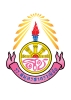 แบบสรุปข้อมูลนักเรียนที่ควรได้รับการดูแลอย่างต่อเนื่อง (น.ร.คัดกรอง 4)ชั้น......................................    ปีการศึกษา…………หมายเหตุ	1.  นักเรียนที่ได้รับการดูแลอย่างต่อเนื่อง  หมายถึง  นักเรียนที่มีความสามรถพิเศษ  นักเรียนอยู่ในระหว่างการช่วยเหลือ หรือนักเรียนที่ถูกส่งต่อ		2.  กรณีไม่มีข้อมูล  ให้ระบุด้วยว่าไม่มีข้อมูล													ลงชื่อ............................................................													(............................................................................)														ครูที่ปรึกษาชั้น.........................ลำดับที่ชื่อ – สกุลเลขที่ข้อมูลหมายเหตุ